СТОИМОСТЬ УСЛУГ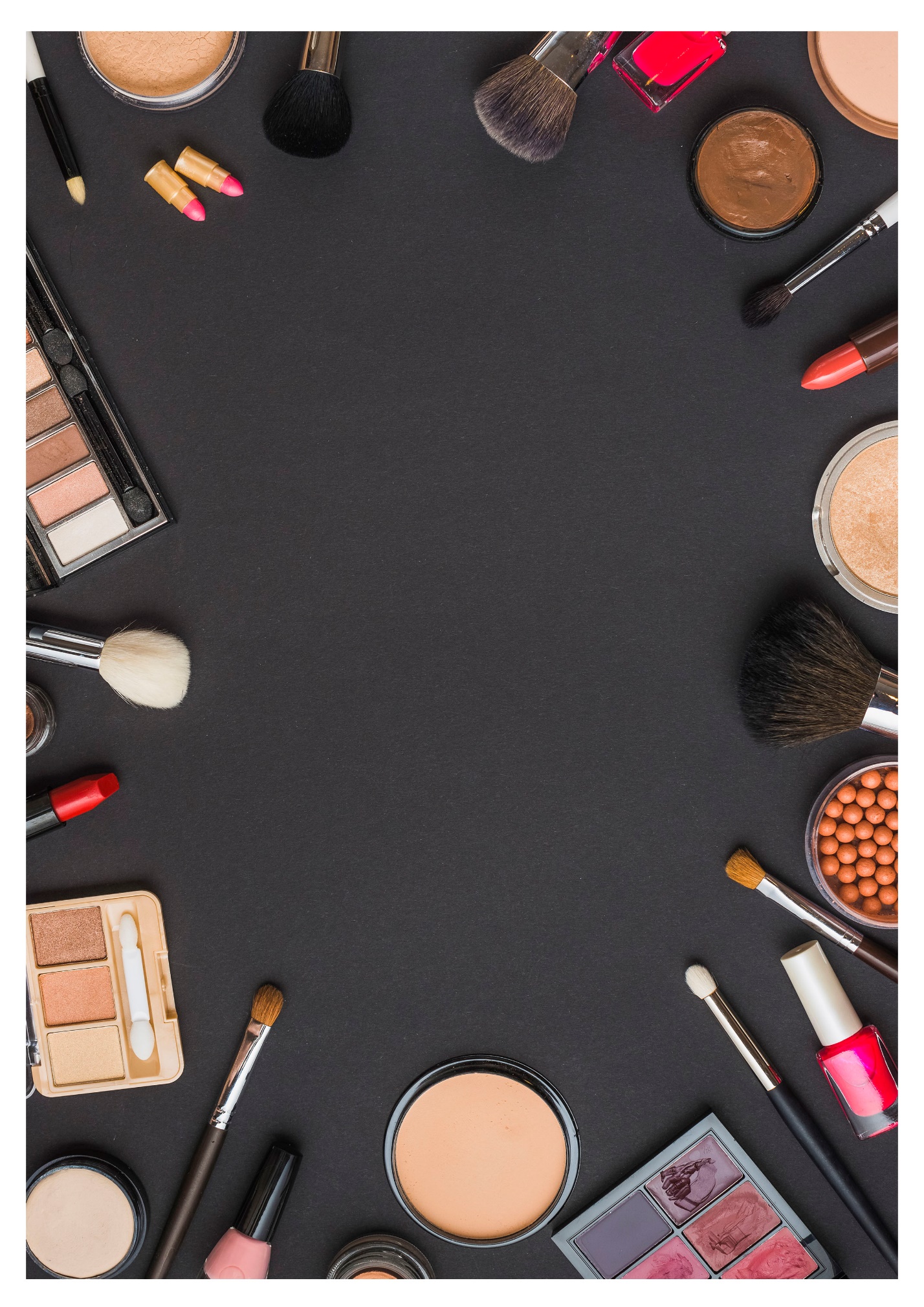 КАТЕГОРИЯНазвание услуги100 рублейНазвание услуги100 рублейНазвание услуги100 рублейНазвание услуги100 рублейНазвание услуги100 рублейНазвание услуги100 рублейКАТЕГОРИЯНазвание услуги100 рублейНазвание услуги100 рублейНазвание услуги100 рублейНазвание услуги100 рублей